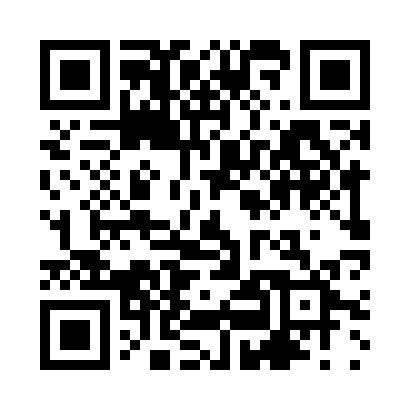 Prayer times for Trindade, BrazilWed 1 May 2024 - Fri 31 May 2024High Latitude Method: NonePrayer Calculation Method: Muslim World LeagueAsar Calculation Method: ShafiPrayer times provided by https://www.salahtimes.comDateDayFajrSunriseDhuhrAsrMaghribIsha1Wed5:166:3012:153:336:007:092Thu5:176:3012:153:335:597:093Fri5:176:3112:153:325:597:084Sat5:176:3112:153:325:587:085Sun5:176:3112:153:325:587:086Mon5:176:3212:153:325:577:077Tue5:186:3212:143:315:577:078Wed5:186:3212:143:315:577:079Thu5:186:3212:143:315:567:0610Fri5:186:3312:143:315:567:0611Sat5:186:3312:143:305:557:0612Sun5:196:3312:143:305:557:0613Mon5:196:3412:143:305:557:0514Tue5:196:3412:143:305:547:0515Wed5:196:3412:143:295:547:0516Thu5:196:3512:143:295:547:0517Fri5:206:3512:143:295:547:0518Sat5:206:3512:143:295:537:0419Sun5:206:3612:143:295:537:0420Mon5:206:3612:153:295:537:0421Tue5:216:3612:153:295:537:0422Wed5:216:3712:153:295:537:0423Thu5:216:3712:153:285:527:0424Fri5:216:3712:153:285:527:0425Sat5:226:3812:153:285:527:0426Sun5:226:3812:153:285:527:0427Mon5:226:3812:153:285:527:0428Tue5:226:3912:153:285:527:0429Wed5:236:3912:153:285:527:0430Thu5:236:3912:163:285:527:0431Fri5:236:4012:163:285:527:04